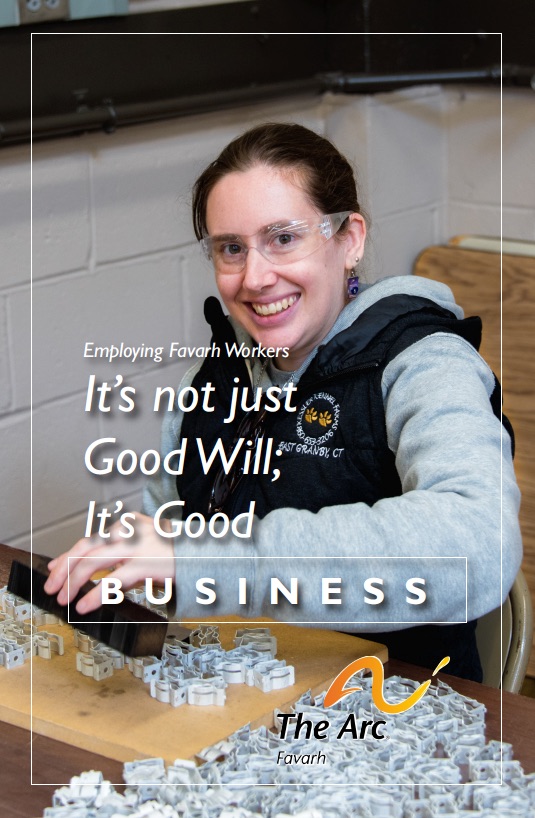 Learn about Favarh’s employment programsby reading our newest booklet!https://view.publitas.com/rotary-of-avon-canton-connecticut-usa/favarh-booklet-single-pages-fsm/ 